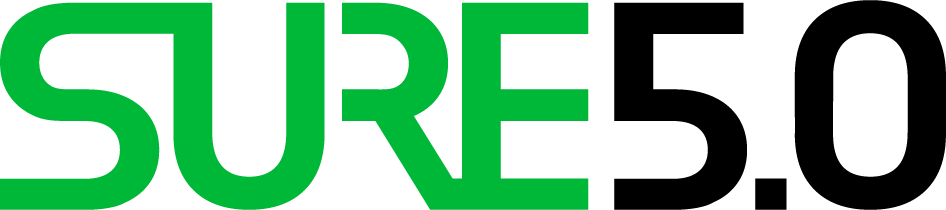 Grant Agreement Number: 101057369Project acronym: SURE5.0Open Call 1 Technical Annex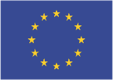 Funded by the European Union under the Grant Agreement 101057369. Views and opinions expressed are however those of the author(s) only and do not necessarily reflect those of the European Union or Health and Digital Executive Agency (HaDEA). Neither the European Union nor the granting authority can be held responsible for them.SME Context and strategy (Eligibility)Suggested length- 2 Pages1.1 SME Manufacturing contextPlease describe the overall company strategy, type of product and services provided and overall business model.1.2 Sector and value chainPlease describe the sector you operate on and your position in the value chain. Awareness of Industry 5.0 principlesSuggested length- 3 Pages2.1 SustainabilityPlease describe how the important are sustainability concerns for the SME, how they are addressed now, and what you expect to change as a result of participating in SURE5.0 acceleration programme (e.g., environmental, economic or social sustainability aspects).2.2 Human centricityPlease describe how the important are Human centricity concerns for the SME, how they are addressed now, and what you expect to change as a result of participating in SURE5.0 acceleration programme (e.g., workers’ health, wellbeing, empowerment, re-skilling or up-skilling activities).2.3 ResiliencePlease describe how the important are resilience concerns for the SME, how they are addressed now, and what you expect to change as a result of participating in SURE5.0 acceleration programme (e.g., technological or process/supply chain/ organisational aspects).Allocated team and growth opportunitySuggested length- 2 PagesPlease describe if the company has an innovation strategy and how the company supports learning growth opportunities for the staffPlease provide a brief description of the team you plan to allocate to SURE5.0, including roles in the organization, general background, skills related to Industry 5.0 transition.Annex: Ethical/Security Checklist ETHICAL ISSUES TABLEEthicsIf you have entered any ethics issues in the ethical issue table, you must:submit an ethics self-assessment, which:describes how the proposal meets the national legal and ethical requirements of the country or countries where the tasks raising ethical issues are to be carried out; explains in detail how you intend to address the issues in the ethical issues table, in particular as regards:research objectives (e.g. study of vulnerable populations, dual use, etc.)research methodology (e.g. clinical trials, involvement of children and related consent procedures, protection of any data collected, etc.) the potential impact of the research (e.g. dual use issues, environmental damage, stigmatization of particular social groups, political or financial retaliation, benefit-sharing, malevolent use, etc.).provide the documents that you need under national law (if you already have them), e.g.:an ethics committee opinion;the document notifying activities raising ethical issues or authorizing such activities If these documents are not in English, you must also submit an English summary of them (containing, if available, the conclusions of the committee or authority concerned).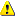  If you plan to request these documents specifically for the project you are proposing, your request must contain an explicit reference to the project title.SecurityPlease indicate if your project will involve:Activities or results raising security issues:  		(YES/NO)'EU-classified information' as background or results: 		(YES/NO) Any potential “dual use” of results: 		(YES/NO) SME Name[Please insert the company name]SME Vat[Please insert the company VAT Number]YESInformed ConsentDoes the proposal involve children?Does the proposal involve patients or persons not able to give consent?Does the proposal involve adult healthy volunteers?Does the proposal involve Human Genetic Material?Does the proposal involve Human biological samples?Does the proposal involve Human data collection?Research on Human embryo/foetusDoes the proposal involve Human Embryos?Does the proposal involve Human Foetal Tissue / Cells?Does the proposal involve Human Embryonic Stem Cells?PrivacyDoes the proposal involve processing of genetic information or personal data (e.g. health, sexual lifestyle, ethnicity, political opinion, religious or philosophical conviction)Does the proposal involve tracking the location or observation of people?Research on AnimalsDoes the proposal involve research on animals?Are those animals transgenic small laboratory animals?Are those animals transgenic farm animals?Are those animals cloned farm animals?Are those animals nonhuman primates?Research Involving Developing CountriesUse of local resources (genetic, animal, plant etc)Benefit to local community (capacity building i.e. access to healthcare, education etc)Dual UseResearch having direct military applicationResearch having the potential for terrorist abuseICT ImplantsDoes the proposal involve clinical trials of ICT implants?I CONFIRM THAT NONE OF THE ABOVE ISSUES APPLY TO MY PROPOSALYES/NO